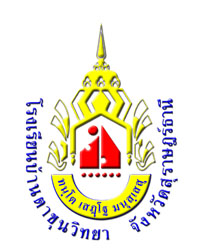 แบบฟอร์มยื่นซองประมูลน้ำดื่มโรงเรียนบ้านตาขุนวิทยาที่................................................. วันที่ .................. เดือน ..................................... พ.ศ. ............... ข้าพเจ้า (ชื่อ-สกุล) ........................................................................... อยู่บ้านเลขที่........................... หมู่ที่................ บ้าน .....................................................ถนน ....................................................................................... ตำบล.................................................... อำเภอ ............................................. จังหวัด ................................................. เบอร์โทรศัพท์ ......................................... เลขที่ประจำตัวบัตรประชาชน..................................................................... ขอยื่นประมูลการเช่าสถานที่ ขายน้ำดื่มที่โรงอาหาร โรงเรียนบ้านตาขุนวิทยา โดยยินดีเสนอราคาค่าเช่าสถานที่  ขายน้ำดื่ม .....................................บาท/ปี (..................................................................................................................) ลงชื่อ .......................................................... ผู้ยื่นข้อเสนอ							 ( .................................................... )